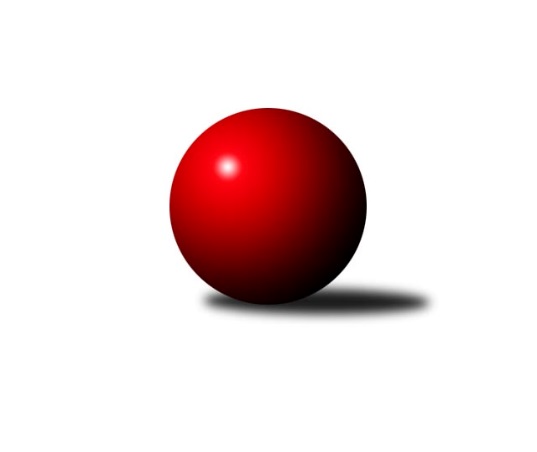 Č.4Ročník 2022/2023	15.10.2022Nejlepšího výkonu v tomto kole: 1675 dosáhli družstva: TJ Sokol Duchcov C, KK Hvězda TrnovanyOkresní přebor - skupina A 2022/2023Výsledky 4. kolaSouhrnný přehled výsledků:TJ Sokol Duchcov C	- TJ Lokomotiva Žatec B	4:2	1675:1627	6.0:2.0	14.10.TJ VTŽ Chomutov B	- Sokol Spořice B	4:2	1614:1581	5.0:3.0	15.10.TJ Slovan Vejprty	- KK Hvězda Trnovany	1:5	1568:1675	2.0:6.0	15.10.TJ Sokol Údlice C	- TJ Elektrárny Kadaň C	5.5:0.5	1509:1435	5.0:3.0	15.10.SKK Bílina B	- TJ KK Louny B	5:1	1427:1294	6.0:2.0	15.10.Tabulka družstev:	1.	KK Hvězda Trnovany	4	4	0	0	20.5 : 3.5 	22.5 : 9.5 	 1675	8	2.	TJ Lokomotiva Žatec B	4	3	0	1	16.0 : 8.0 	16.0 : 16.0 	 1631	6	3.	TJ Sokol Duchcov C	4	3	0	1	15.5 : 8.5 	17.5 : 14.5 	 1662	6	4.	TJ Sokol Údlice B	3	2	0	1	13.0 : 5.0 	19.0 : 5.0 	 1634	4	5.	TJ VTŽ Chomutov B	3	2	0	1	8.0 : 10.0 	9.5 : 14.5 	 1587	4	6.	TJ Sokol Údlice C	4	2	0	2	14.5 : 9.5 	18.0 : 14.0 	 1489	4	7.	Sokol Spořice B	4	2	0	2	12.0 : 12.0 	17.5 : 14.5 	 1558	4	8.	TJ Slovan Vejprty	3	1	0	2	6.5 : 11.5 	9.0 : 15.0 	 1574	2	9.	SKK Bílina B	4	1	0	3	8.0 : 16.0 	12.0 : 20.0 	 1397	2	10.	TJ Elektrárny Kadaň C	3	0	0	3	3.0 : 15.0 	9.0 : 15.0 	 1509	0	11.	TJ KK Louny B	4	0	0	4	3.0 : 21.0 	10.0 : 22.0 	 1421	0Podrobné výsledky kola:	 TJ Sokol Duchcov C	1675	4:2	1627	TJ Lokomotiva Žatec B	Roman Exner	 	 187 	 210 		397 	 1:1 	 410 	 	222 	 188		Pavla Vacinková	Miroslava Zemánková	 	 195 	 194 		389 	 1:1 	 412 	 	183 	 229		Veronika Rajtmajerová	Josef Otta st.	 	 214 	 218 		432 	 2:0 	 391 	 	206 	 185		Petr Teinzer	Jiří Müller	 	 232 	 225 		457 	 2:0 	 414 	 	223 	 191		Pavel Vacinekrozhodčí: Roman ExnerNejlepší výkon utkání: 457 - Jiří Müller	 TJ VTŽ Chomutov B	1614	4:2	1581	Sokol Spořice B	Zbyněk Vytiska	 	 239 	 206 		445 	 2:0 	 380 	 	194 	 186		Petr Vokálek	Filip Prokeš	 	 218 	 190 		408 	 1:1 	 419 	 	188 	 231		Milan Černý	Milan Šmejkal	 	 179 	 181 		360 	 0:2 	 418 	 	204 	 214		Jiřina Kařízková	Rudolf Tesařík	 	 209 	 192 		401 	 2:0 	 364 	 	177 	 187		Milada Pšeničkovározhodčí: Filip ProkešNejlepší výkon utkání: 445 - Zbyněk Vytiska	 TJ Slovan Vejprty	1568	1:5	1675	KK Hvězda Trnovany	Johan Hablawetz	 	 182 	 181 		363 	 0:2 	 442 	 	230 	 212		Martin Bergerhof	Josef Malár	 	 179 	 209 		388 	 1:1 	 376 	 	204 	 172		Ondřej Koblih	Milan Lanzendörfer	 	 198 	 193 		391 	 1:1 	 400 	 	197 	 203		Petr Petřík	Josef Hudec	 	 225 	 201 		426 	 0:2 	 457 	 	237 	 220		Pavel Jedličkarozhodčí: Josef HudecNejlepší výkon utkání: 457 - Pavel Jedlička	 TJ Sokol Údlice C	1509	5.5:0.5	1435	TJ Elektrárny Kadaň C	Radek Mihal	 	 177 	 162 		339 	 1:1 	 312 	 	146 	 166		Miriam Nocarová	Tomáš Pičkár	 	 177 	 204 		381 	 1:1 	 375 	 	183 	 192		Jan Zach	Karel Nudčenko	 	 192 	 184 		376 	 1:1 	 376 	 	200 	 176		Jaroslav Seifert	Jaroslava Paganiková	 	 203 	 210 		413 	 2:0 	 372 	 	194 	 178		Pavel Nocar ml.rozhodčí: Karel NudčenkoNejlepší výkon utkání: 413 - Jaroslava Paganiková	 SKK Bílina B	1427	5:1	1294	TJ KK Louny B	Jana Černíková	 	 191 	 178 		369 	 1:1 	 328 	 	146 	 182		Milan Bašta	Miroslav Šaněk	 	 186 	 210 		396 	 2:0 	 292 	 	130 	 162		Jana Salačová	Ladislav Kandr	 	 106 	 175 		281 	 1:1 	 349 	 	177 	 172		Martina Drahošová	Veronika Šílová	 	 175 	 206 		381 	 2:0 	 325 	 	164 	 161		Andrea Pfeiferovározhodčí: Veronika ŠílováNejlepší výkon utkání: 396 - Miroslav ŠaněkPořadí jednotlivců:	jméno hráče	družstvo	celkem	plné	dorážka	chyby	poměr kuž.	Maximum	1.	Pavel Jedlička 	KK Hvězda Trnovany	451.00	303.0	148.0	4.5	2/3	(457)	2.	Jan Čermák 	TJ Lokomotiva Žatec B	444.75	312.0	132.8	7.0	2/3	(477)	3.	Martin Bergerhof 	KK Hvězda Trnovany	437.67	296.7	141.0	3.0	3/3	(442)	4.	Jiří Müller 	TJ Sokol Duchcov C	433.50	306.7	126.8	7.0	2/2	(457)	5.	Roman Exner 	TJ Sokol Duchcov C	433.00	300.3	132.7	9.2	2/2	(461)	6.	Eduard Houdek 	TJ Sokol Údlice B	431.50	304.5	127.0	9.0	2/2	(449)	7.	Josef Hudec 	TJ Slovan Vejprty	426.67	295.0	131.7	7.0	3/3	(433)	8.	Zbyněk Vytiska 	TJ VTŽ Chomutov B	423.50	297.0	126.5	10.0	2/2	(445)	9.	Jan Hák 	TJ Sokol Údlice B	421.50	290.8	130.8	5.8	2/2	(429)	10.	Pavel Vacinek 	TJ Lokomotiva Žatec B	420.33	295.7	124.7	9.7	3/3	(441)	11.	Vladislav Jedlička 	KK Hvězda Trnovany	418.50	291.0	127.5	6.5	2/3	(448)	12.	Lenka Nováková 	TJ VTŽ Chomutov B	417.50	290.0	127.5	4.5	2/2	(430)	13.	Blažej Kašný 	TJ Sokol Údlice C	416.00	285.3	130.7	7.0	3/3	(456)	14.	Štěpán Kandl 	KK Hvězda Trnovany	415.25	288.8	126.5	7.5	2/3	(430)	15.	Miroslav Sodomka 	TJ KK Louny B	414.00	297.3	116.8	6.8	2/3	(428)	16.	Jindřich Šebelík 	TJ Sokol Údlice B	407.75	293.0	114.8	10.3	2/2	(419)	17.	Pavla Vacinková 	TJ Lokomotiva Žatec B	406.75	291.0	115.8	11.0	2/3	(410)	18.	Karel Nudčenko 	TJ Sokol Údlice C	403.00	289.3	113.7	11.0	3/3	(437)	19.	Petr Petřík 	KK Hvězda Trnovany	401.25	295.0	106.3	6.3	2/3	(412)	20.	Filip Prokeš 	TJ VTŽ Chomutov B	399.00	282.8	116.3	11.5	2/2	(430)	21.	Pavel Nocar  ml.	TJ Elektrárny Kadaň C	398.00	298.0	100.0	12.0	2/3	(424)	22.	Milan Černý 	Sokol Spořice B	397.33	286.7	110.7	8.3	3/3	(419)	23.	Jiřina Kařízková 	Sokol Spořice B	396.00	274.2	121.8	8.0	3/3	(418)	24.	Petr Teinzer 	TJ Lokomotiva Žatec B	394.33	291.5	102.8	13.3	3/3	(413)	25.	Jaroslav Seifert 	TJ Elektrárny Kadaň C	391.67	286.0	105.7	11.0	3/3	(407)	26.	Josef Malár 	TJ Slovan Vejprty	388.33	269.3	119.0	9.0	3/3	(400)	27.	Josef Otta  st.	TJ Sokol Duchcov C	386.83	289.8	97.0	15.0	2/2	(432)	28.	Johan Hablawetz 	TJ Slovan Vejprty	384.00	276.7	107.3	12.0	3/3	(407)	29.	Milan Bašta 	TJ KK Louny B	383.33	281.5	101.8	11.7	3/3	(430)	30.	Petr Vokálek 	Sokol Spořice B	380.67	264.0	116.7	9.7	3/3	(382)	31.	Jan Zach 	TJ Elektrárny Kadaň C	380.33	271.7	108.7	12.7	3/3	(411)	32.	Veronika Šílová 	SKK Bílina B	376.00	274.2	101.8	13.0	3/3	(431)	33.	Veronika Rajtmajerová 	TJ Lokomotiva Žatec B	372.50	283.0	89.5	19.5	2/3	(412)	34.	Roman Moucha 	SKK Bílina B	370.00	267.7	102.3	8.3	3/3	(382)	35.	Miroslav Šaněk 	SKK Bílina B	362.25	253.0	109.3	12.5	2/3	(396)	36.	Milan Šmejkal 	TJ VTŽ Chomutov B	361.00	273.5	87.5	16.5	2/2	(362)	37.	Milada Pšeničková 	Sokol Spořice B	359.00	254.0	105.0	12.3	2/3	(364)	38.	Jana Černíková 	SKK Bílina B	358.50	270.5	88.0	14.8	2/3	(369)	39.	Andrea Pfeiferová 	TJ KK Louny B	352.25	252.0	100.3	15.3	2/3	(380)	40.	Milan Daniš 	TJ Sokol Údlice C	347.00	256.0	91.0	10.5	2/3	(354)	41.	Radek Mihal 	TJ Sokol Údlice C	345.00	254.0	91.0	15.5	2/3	(351)	42.	Martina Drahošová 	TJ KK Louny B	331.67	249.2	82.5	20.5	3/3	(368)	43.	Miriam Nocarová 	TJ Elektrárny Kadaň C	331.33	240.7	90.7	16.7	3/3	(360)	44.	Jiří Suchánek 	TJ Sokol Údlice C	305.67	224.0	81.7	20.7	3/3	(331)	45.	Jana Salačová 	TJ KK Louny B	292.50	214.0	78.5	18.0	2/3	(293)	46.	Ladislav Kandr 	SKK Bílina B	279.00	205.0	74.0	25.0	3/3	(284)		Miroslava Žáková 	TJ Sokol Duchcov C	429.00	292.0	137.0	7.0	1/2	(429)		Jaroslava Paganiková 	TJ Sokol Údlice C	427.50	299.5	128.0	6.5	1/3	(442)		Jitka Jindrová 	Sokol Spořice B	427.00	294.0	133.0	5.0	1/3	(427)		Jaroslav Hodinář 	TJ Sokol Údlice B	426.50	287.0	139.5	6.0	1/2	(432)		Lada Strnadová 	TJ Elektrárny Kadaň C	421.00	270.0	151.0	0.0	1/3	(421)		Rudolf Tesařík 	TJ VTŽ Chomutov B	394.50	278.5	116.0	6.0	1/2	(401)		Milan Lanzendörfer 	TJ Slovan Vejprty	391.00	267.0	124.0	6.0	1/3	(391)		Stanislav Novák 	TJ VTŽ Chomutov B	389.00	277.0	112.0	12.0	1/2	(389)		Miroslava Zemánková 	TJ Sokol Duchcov C	389.00	293.0	96.0	14.7	1/2	(392)		Tomáš Pičkár 	TJ Sokol Údlice C	381.00	273.0	108.0	17.0	1/3	(381)		Miroslav Farkaš 	TJ Slovan Vejprty	381.00	293.0	88.0	17.0	1/3	(381)		Milan Mestek 	Sokol Spořice B	380.00	282.5	97.5	11.5	1/3	(393)		Ondřej Koblih 	KK Hvězda Trnovany	376.00	286.0	90.0	16.0	1/3	(376)		Michal Šlajchrt 	TJ Sokol Údlice B	355.00	267.0	88.0	15.0	1/2	(355)		Bohuslav Hoffman 	TJ Slovan Vejprty	354.00	256.0	98.0	17.0	1/3	(354)		Antonín Šulc 	TJ Sokol Údlice B	350.00	253.0	97.0	21.0	1/2	(350)Sportovně technické informace:Starty náhradníků:registrační číslo	jméno a příjmení 	datum startu 	družstvo	číslo startu
Hráči dopsaní na soupisku:registrační číslo	jméno a příjmení 	datum startu 	družstvo	12229	Milan Lanzendörfer	15.10.2022	TJ Slovan Vejprty	Program dalšího kola:5. kolo20.10.2022	čt	16:00	TJ Elektrárny Kadaň C - TJ Sokol Údlice B	21.10.2022	pá	17:00	TJ KK Louny B - TJ VTŽ Chomutov B				KK Hvězda Trnovany - -- volný los --	22.10.2022	so	14:00	Sokol Spořice B - TJ Slovan Vejprty	22.10.2022	so	14:30	TJ Sokol Údlice C - TJ Sokol Duchcov C	Nejlepší šestka kola - absolutněNejlepší šestka kola - absolutněNejlepší šestka kola - absolutněNejlepší šestka kola - absolutněNejlepší šestka kola - dle průměru kuželenNejlepší šestka kola - dle průměru kuželenNejlepší šestka kola - dle průměru kuželenNejlepší šestka kola - dle průměru kuželenNejlepší šestka kola - dle průměru kuželenPočetJménoNázev týmuVýkonPočetJménoNázev týmuPrůměr (%)Výkon2xJiří MüllerDuchcov C4571xPavel JedličkaTrnovany117.534572xPavel JedličkaTrnovany4572xMartin BergerhofTrnovany113.674421xZbyněk VytiskaChomutov B4451xZbyněk VytiskaChomutov B112.284453xMartin BergerhofTrnovany4421xJiří MüllerDuchcov C109.614571xJosef Otta st.Duchcov C4323xJosef HudecVejprty109.554262xJosef HudecVejprty4262xJaroslava PaganikováÚdlice C107.21413